………………………………….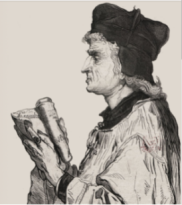 Imię  i nazwisko Rodzica…………………………………Tel.DEKLARACJA  KANDYDATADo klasy DWUJĘZYCZNEJ – 1f/1gI Liceum Ogólnokształcącego z Oddziałami Dwujęzycznymi im. Jana Długosza w Nowym SączuDeklaracja przystąpienia do sprawdzianu kompetencji językowychDeklaruję, że syn/córka: …………..……(proszę uzupełnić) przystąpi do sprawdzianu kompetencji językowych, który odbędzie się w dniu 24 czerwca 2020 r. o godz. 15.00w ramach rekrutacji 
do klasy ……..(proszę uzupełnić: 1f lub 1g) w I Liceum Ogólnokształcącym  z OD  im. Jana Długosza 
w Nowym Sączu.…………………………….…………………………………….Podpis kandydata 						Podpis rodzica/prawnego opiekunaNowy Sącz, dnia …….. 2020 r.*) Deklarację proszę przesłać na adres mailowy: zso1ns@hoga.pl